Commission régionale d’arbitrage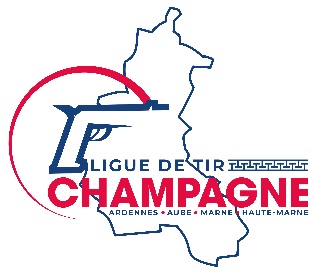 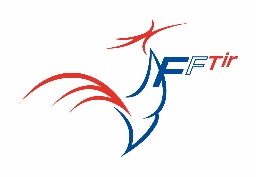 Champagne Demande de candidature à la formation d’arbitre FFTir :Je souhaite faire acte de candidature pour l’examen de : (cochez la case correspondante)    Tronc commun (obligatoire pour 1er passage d’examen ISSF ou spécialités)    Arbitre jeune     ISSF Cible niveau :   départemental ;       régional ;       national ;Candidat arbitre, je souhaite préparer la (les) spécialité (s) suivante (s) :   Arbalètes- IAU ;   Armes Anciennes - MLAIC ;   Bench Rest et Rimfire - WSBF ;   Plateau - ISSF ;   Silhouettes Métalliques – IMSSU ;   Tir aux Armes Règlementaires – TAR ;   Tir sportif de vitesse - IPSC ;   Paratir – WSPS.Fait à : …………………………………….    Le : ………………………………….Signature du candidat :	validation du président de club :	Nom, prénomCandidature à retourner au responsable arbitrage de la ligue de Champagne :M. Kintzler Christian – 29 rue des éturbées – 52100 St Dizier – kintzler.christian@bbox.fr – 07.60.22.39.09IdentitéNom :……………………………………….   Prénoms : ……………………………………..Adresse :……………………………………………………………………………………..…Code postal : ……………..    Ville : ………………………………………………………..…Tél. : ……………………………………   Mobile : ……………………………………….….Adresse courriel : ……………………………………………@………………………………Date de naissance : ……./……/………..    Licencié(e) FFTir depuis :……./……../…………N° de licence : ……………………….. Club : ………………………………………………